Questionario di gradimento lezioneFisco e scuola per Seminare legalitàData            /         /IstitutoLe chiediamo cinque minuti del suo tempo per valutare la nostra lezione e aiutarci a migliorarla.8. Esprima un giudizio complessivo sulla lezione (valutazione da “0” a “10”) 9. Secondo lei, quali sono stati i punti di forza della lezione? Quali gli argomenti più interessanti?10. Quali sono invece gli aspetti che ha apprezzato meno?La valutazione è espressa in scala da 0 (del tutto negativo) a 10 (molto positivo)La valutazione è espressa in scala da 0 (del tutto negativo) a 10 (molto positivo)La valutazione è espressa in scala da 0 (del tutto negativo) a 10 (molto positivo)La valutazione è espressa in scala da 0 (del tutto negativo) a 10 (molto positivo)La valutazione è espressa in scala da 0 (del tutto negativo) a 10 (molto positivo)La valutazione è espressa in scala da 0 (del tutto negativo) a 10 (molto positivo)La valutazione è espressa in scala da 0 (del tutto negativo) a 10 (molto positivo)La valutazione è espressa in scala da 0 (del tutto negativo) a 10 (molto positivo)La valutazione è espressa in scala da 0 (del tutto negativo) a 10 (molto positivo)La valutazione è espressa in scala da 0 (del tutto negativo) a 10 (molto positivo)La valutazione è espressa in scala da 0 (del tutto negativo) a 10 (molto positivo)La valutazione è espressa in scala da 0 (del tutto negativo) a 10 (molto positivo)La valutazione è espressa in scala da 0 (del tutto negativo) a 10 (molto positivo)1La lezione ha soddisfatto le sue aspettative iniziali?0123456789102La partecipazione alla lezione ha migliorato le conoscenze dei bambini?0123456789103Gli argomenti sono trattati in modo adeguato all’età e alla maturità dei bambini?0123456789104Come considera il livello di coinvolgimento dei bambini?0123456789105La durata della lezione è stata adeguata agli argomenti trattati?0123456789106Gli argomenti della lezione sono stati trattati in modo efficace?0123456789107Suggerirebbe questa lezione ad altre classi o ad altre scuole?012345678910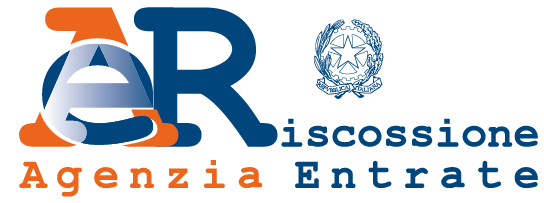 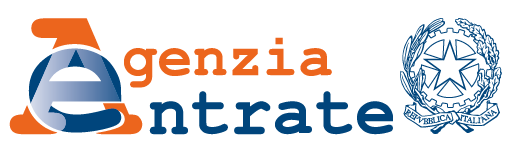 